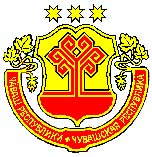 ЧĂВАШ РЕСПУБЛИКИНКАНАШ РАЙОНĚНÇĚНĚ ЧАЛКАССИ ЯЛ ПОСЕЛЕНИЙĚНАДМИНИСТРАЦИЙĚЙЫШĂНУ2020.09.29   46 № Ушанар ялěАДМИНИСТРАЦИЯНОВОЧЕЛКАСИНСКОГО СЕЛЬСКОГО ПОСЕЛЕНИЯ КАНАШСКОГО РАЙОНАЧУВАШСКОЙ РЕСПУБЛИКИПОСТАНОВЛЕНИЕ29.09.2020   № 46деревня ОженарыВ соответствии с постановлением Кабинета Министров Чувашской Республики от 09.09.2020 года № 504 «О повышении оплаты труда работников государственных учреждений Чувашской Республики, постановления администрации Канашского района Чувашской Республики от 28.09.2020 года № 446 «О повышении оплаты труда работников муниципальных учреждений Канашского района Чувашской Республики»,    Администрация Новочелкасинского сельского поселения Канашского района Чувашской Республики постановляет:             1. Повысить с 1 октября 2020 года на 3 процента рекомендуемые минимальные размеры окладов (должностных окладов), ставок заработной платы работников муниципальных учреждений Новочелкасинского сельского поселения Канашского района Чувашской Республики, установленные отраслевыми положениями об оплате труда работников муниципальных учреждений Новочелкасинского сельского поселения Канашского района Чувашской Республики, утвержденными постановлениями администрации Новочелкасинского сельского поселения Канашского района Чувашской Республики.	2. Администрации Новочелкасинского сельского поселения Канашского района Чувашской Республики привести нормативные правовые акты по вопросам, отнесенным к сфере их ведения, в соответствие с настоящим постановлением в месячный срок со дня вступления в силу настоящего постановления. 	3. Руководителям муниципальных учреждений Новочелкасинского сельского поселения Канашского района Чувашской Республики с 1 октября 2020 года обеспечить повышение окладов (должностных окладов), ставок заработной платы работников на 3 процента.	При повышении окладов (должностных окладов), ставок заработной платы их размеры подлежат округлению до целого рубля в сторону увеличения.	4. Финансирование расходов, связанных с реализацией настоящего постановления, осуществлять в пределах средств бюджета Новочелкасинского сельского поселения Канашского района Чувашской Республики на 2020 год, предусмотренных главным распорядителем средств бюджета Новочелкасинского сельского поселения Канашского района Чувашской Республики.	5. Настоящее постановление вступает в силу после его официального опубликования и распространяется на правоотношения, возникающие с 1 октября 2020 года.